PAR LE COLLEGE :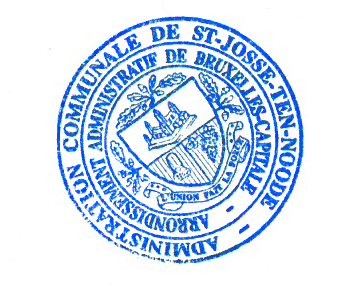 VANWEGE HET COLLEGE :	Le Secrétaire,					Le Bourgmestre,	De Secretaris,					De Burgemeester,	Patrick Neve 					Emir Kir AVIS D’ENQUETE PUBLIQUEAFFICHAGEA afficher au plus tard le jeudi 27 janvier 2022Nombre d’affiches : 3 en français et 3 en néerlandaisEmplacements :Document à renvoyer complété et signé au service Urbanisme/Environnement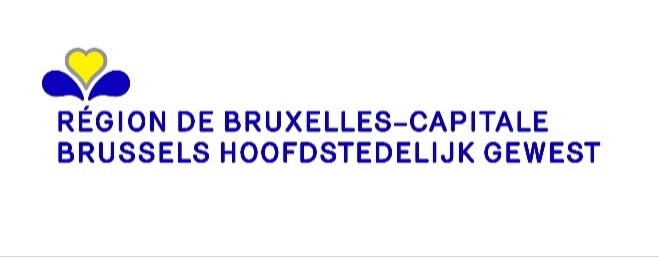 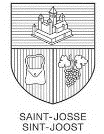 Commune de SAINT-JOSSE-TEN-NOODEGEMEENTE SINT-JOOST-TEN-NodeAVIS D’ENQUÊTE PUBLIQUEDemande de permis d'urbanismeLe projet suivant est soumis à enquête publique :- Adresse du bien :Rue Brialmont 27 - 27A  - Identité du demandeur : Monsieur Ioan Sauca  , Chaussée de Wavre 261 bte 3e à 1050 IxellesNature de l’activité principale : Transformer un immeuble unifamilial en 2 logements (plans modificatifs)Zone : en zones d'habitation Motifs principaux de l’enquête : dérogation à l'art.13 du titre I du RRU (maintien d'une surface perméable)  application de la prescription particulière 2.5.2° du PRAS (modifications des caractéristiques urbanistiques des constructions)  dérogation à l'art.6 du titre I du RRU (toiture - hauteur)  dérogation à l'art.4 du titre I du RRU (profondeur de la construction)  L’enquête se déroule : à partir du 31/01/2022 et jusqu’au 14/02/2022 inclusLe dossier est consultable : - à l’administration communale, où des renseignements ou explications techniques peuvent être obtenus :à l’adresse suivante : Service de l’Urbanisme, avenue de l’Astronomie 12 (3ème étage)du lundi au vendredi : entre 8 heures 30 et 13 heuresle mardi entre 16 heures et 20 heures, sur rendez-vous- sur le site https://openpermits.brussels/Les observations et réclamations peuvent être formulées durant la période d’enquête précisée ci-dessus, soit :- Par écrit, à l’attention de : Collège des Bourgmestre et Echevinsà l’adresse mail : urbanisme@sjtn.brussels à l’adresse postale : 13, avenue de l’Astronomie, à 1210 Bruxelles- Oralement, auprès de l’administration communale identifiée ci-dessus, qui se chargera de les retranscrire et d’en délivrer gratuitement une copie au déclarant.  Toute personne peut, dans ses observations ou réclamations, demander à être entendue par la commission de concertation qui se tiendra le vendredi 25 février 2022, à partir de 9 heures, avenue de l’Astronomie n°13, à 1210 Bruxelles. L'ordre de passage du dossier en commission de concertation figure sur le site internet de la commune ou est disponible, sur demande, au service communal de l'urbanisme 15 jours avant la séance de la commission. Fait à Saint-Josse-ten-Noode, le 12/01/2022BERICHT VAN OPENBAAR ONDERZOEKAanvraag om stedenbouwkundige vergunningHet volgende project is onderworpen aan een openbaar onderzoek:- Adres van het goed: Brialmontstraat 27 - 27A  - Identiteit van de aanvrager: Mijnheer Ioan Sauca , Waverse steenweg , 261 bte 3e te 1050 ElseneAard van de hoofdactiviteit: verdelen een eengezienwoning in twee huisvestingen (wijzigingsplannen)Zone: in typisch woongebieden Hoofdredenen van het onderzoek: afwijking op art.13 van titel I van de GSV (behoud van een doorlaatbare oppervlakte) toepassing van het bijzonder voorschrift 2.5.2° van het GBP (wijzigingen van het stedenbouwkundig karakter van de bouwwerken) afwijking op art.6 van titel I van de GSV (dak - hoogte) afwijking op art.4 van titel I van de GSV (diepte van de bouwwerken) Het onderzoek loopt: van 31/01/2022 en tot en met 14/02/2022Het dossier ligt ook ter inzage:- bij het gemeentebestuur waar technische inlichtingen of uitleg kunnen (kan) worden verkregen:op het volgende adres: dienst Stedenbouw, 3de verdieping, Sterrenkundelaan, nr 12van maandag tot vrijdag: tussen 08.30 en 13.00 uurop dinsdag tussen 16.00 uur en 20.00 uur, na afspraak - op de website https://openpermits.brussels/Opmerkingen en klachten kunnen worden geformuleerd tijdens bovenvermelde periode van het onderzoek, ofwel:- Schriftelijk, ter attentie van: het College van Burgemeester en Schepenenop het e-mailadres: urbanisme@sjtn.brussels op het postadres: Sterrenkundelaan, 13, te 1210 Brussel- Mondeling, bij bovenvermeld gemeentebestuur, dat de opmerkingen en klachten overschrijft en een kopie daarvan gratis overhandigt aan de aangever. Eender wie kan in zijn opmerkingen of klachten vragen om te worden gehoord door de overlegcommissie die samenkomt op vrijdag 25 februari 2022 vanaf 09.00 uur, Sterrenkundelaan, 13, te 1210 Brussel. De volgorde van behandeling van het dossier in de overlegcommissie wordt aangekondigd op de website van de gemeente of is 15 dagen voor de zitting van de commissie op aanvraag beschikbaar op de gemeentelijke dienst voor stedenbouw. Opgemaakt te Sint-Joost-ten-Node, op 12/01/2022Sur le bien,   Rue Brialmont 27 - 27A  
 LocalisationAngle rue Brialmont / rue du MéridienLocalisationAngle rue Brialmont / rue de la ComèteLocalisation